Пояснительная записка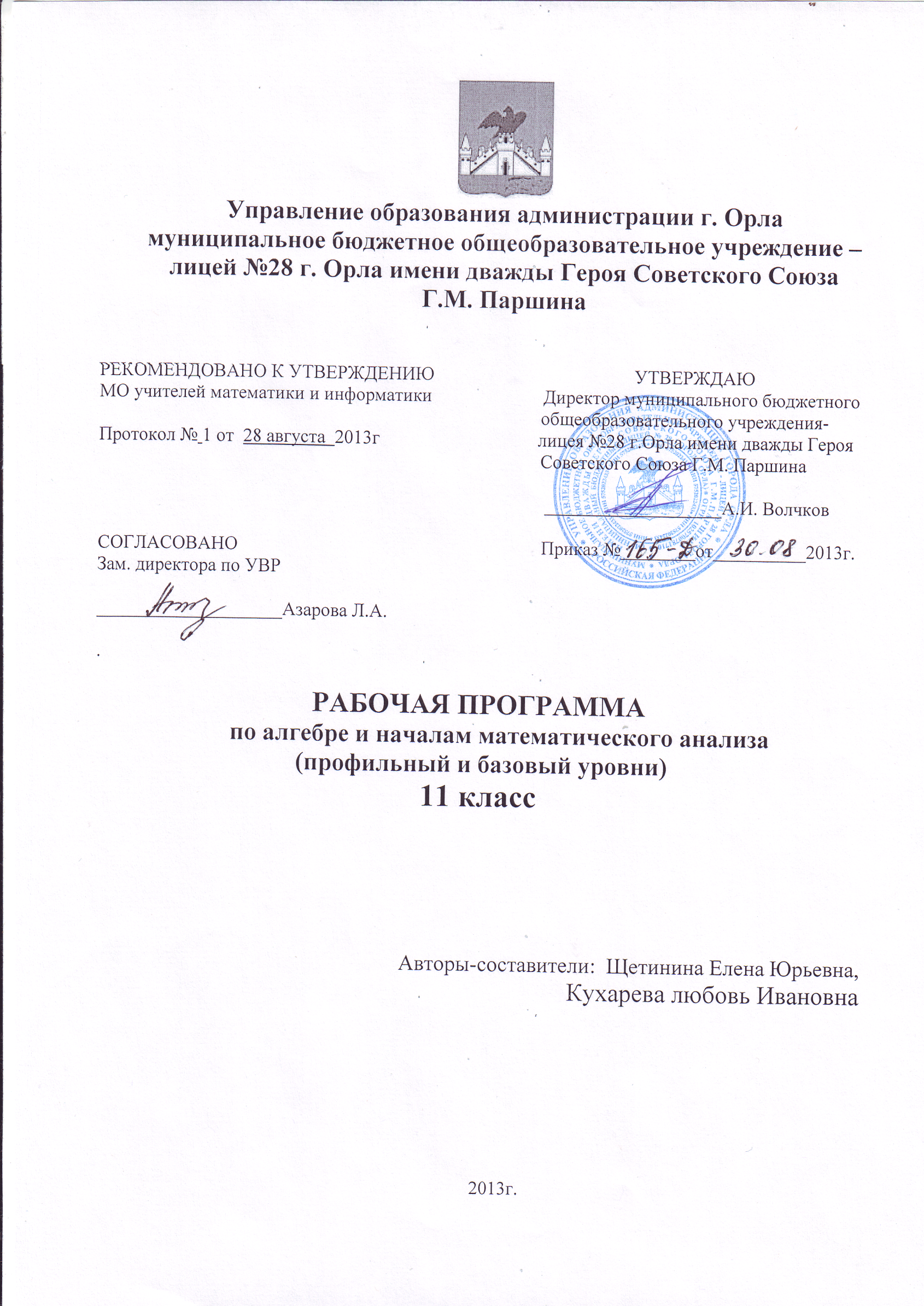 к рабочей программе по математике11  класса (профильный уровень)         Рабочая программа  учебного курса по математике  для 11 класса  составлена в соответствии с требованиями федерального компонента Государственного образовательного стандарта среднего (полного) общего образования по математике. В основе программы лежит примерная программа для общеобразовательных учреждений по алгебре и началам математического анализа к УМК для 10-11 классов (составитель: Бурмистрова Т.А.-М: «Просвещение»,2009г.).Программа рассчитана на 34 учебных недель. На изучение алгебры отводится 4 часа в неделю. Итого 136 часов.       Реализация рабочей программы осуществляется с использованием    учебника для 11 класса общеобразовательных учреждений (базовый и профильный уровни).           Алгебра и начала математического анализа. Авторы: Ю.М. Колягин, М.В. Ткачёва, Н.Е. Фёдорова, М.И. Шабунин/Под редакцией А.Б. Жижченко.- М.: Просвещение.2010Изучение математики в старшей школе на профильном  уровне направлено на достижение следующих целей:формирование представлений об идеях и методах математики; о математике как универсальном языке науки, средстве моделирования явлений и процессов; овладение  устным и письменным математическим языком, математическими знаниями и умениями, необходимыми для изучения  школьных  естественно научных дисциплин,  для продолжения образования и освоения избранной специальности на современном уровне; развитие логического мышления, алгоритмической культуры,  пространственного воображения, развитие математического мышления и интуиции,  творческих способностей на уровне, необходимом для продолжения образования и  для самостоятельной  деятельности в области математики и ее приложений  в будущей профессиональной деятельности; воспитание средствами математики культуры личности:  знакомство с историей развития математики, эволюцией математических идей, понимание значимости математики для общественного прогрессаТребования к уровню подготовки учащихсяВ результате изучения математики на профильном уровне в старшей школе  ученик долженЗнать/пониматьзначение математической науки для решения задач, возникающих в теории и практике; широту и ограниченность применения математических методов к анализу и исследованию процессов и явлений в природе и обществе;значение практики и вопросов, возникающих в самой математике, для формирования и развития математической науки;идеи расширения числовых множеств как способа построения нового математического аппарата для решения практических задач  и внутренних задач математики;значение идей, методов и результатов алгебры и математического анализа для построения моделей реальных процессов и ситуаций;возможности геометрии для описания свойств реальных предметов и их взаимного расположения;универсальный характер законов логики математических рассуждений, их применимость в различных областях человеческой деятельности;различие требований, предъявляемых к доказательствам в математике, естественных, социально-экономических и гуманитарных науках, на практике;роль аксиоматики в математике; возможность построения математических теорий на аксиоматической основе; значение аксиоматики для других областей знания и для практики;вероятностных характер различных процессов и закономерностей окружающего мира.Числовые и буквенные выражения, уметь:выполнять арифметические действия, сочетая устные и письменные приемы, применение вычислительных устройств; находить значения корня натуральной степени, степени с рациональным показателем, логарифма, используя при необходимости вычислительные устройства; пользоваться оценкой и прикидкой при практических расчетах;применять понятия, связанные с делимостью целых чисел, при решении математических задач;находить корни многочленов с одной переменной, раскладывать многочлены на множители;выполнять действия с комплексными числами, пользоваться геометрической интерпретацией комплексных чисел, в простейших случаях находить комплексные корни уравнений с действительными коэффициентами;проводить преобразования числовых и буквенных выражений, включающих степени, радикалы, логарифмы и тригонометрические функции;использовать приобретенные знания и умения в практической деятельности и повседневной жизни для: практических расчетов по формулам, включая формулы, содержащие степени, радикалы, логарифмы и тригонометрические функции, используя при необходимости справочные материалы и простейшие вычислительные устройства;Функции и графики, уметь:определять значение функции по значению аргумента при различных способах задания функции; строить графики изученных функций, выполнять преобразования графиков;описывать по графику и по формуле поведение и свойства функций;решать уравнения, системы уравнений, неравенства, используя свойства функций и их графические представления; использовать приобретенные знания и умения в практической деятельности и повседневной жизни для: описания и исследования с помощью функций реальных зависимостей, представления их графически; интерпретации графиков реальных процессов;Начала математического анализа, уметь:находить сумму бесконечно убывающей геометрический прогрессии;вычислять производные и первообразные элементарных функций, применяя правила вычисления производных и первообразных, используя справочные материалы; исследовать функции и строить их графики с помощью производной;решать задачи с применением уравнения касательной к графику функции;решать задачи на нахождение наибольшего и наименьшего значения функции на отрезке;вычислять площадь криволинейной трапеции;использовать приобретенные знания и умения в практической деятельности и повседневной жизни для: решения геометрических, физических, экономических и других прикладных задач, в том числе задач на наибольшие и наименьшие значения с применением аппарата математического анализа;Уравнения и неравенства, уметь:решать рациональные, показательные и логарифмические уравнения и неравенства, иррациональные и тригонометрические уравнения, их системы;доказывать несложные неравенства;решать текстовые задачи с помощью составления уравнений, и неравенств, интерпретируя результат с учетом ограничений условия задачи;изображать на координатной плоскости множества решений уравнений и неравенств с двумя переменными и их систем.находить приближенные решения уравнений и их систем, используя графический метод;решать уравнения, неравенства и системы с применением графических представлений, свойств функций, производной;использовать приобретенные знания и умения в практической деятельности и повседневной жизни для: построения и исследования простейших математических моделей;Элементы комбинаторики, статистики и теории вероятностей, уметь:решать простейшие комбинаторные задачи методом перебора, а также с использованием известных формул, треугольника Паскаля; вычислять коэффициенты бинома Ньютона по формуле и с использованием треугольника Паскаля; вычислять вероятности событий на основе подсчета числа исходов (простейшие случаи);использовать приобретенные знания и умения в практической деятельности и повседневной жизни для: анализа реальных числовых данных, представленных в виде диаграмм, графиков; для анализа информации статистического характера.Критерии и нормы оценки знаний, умений и навыков учащихсяУчитель, опираясь на эти рекомендации, оценивает знания и умения учащихся с учетом их индивидуальных особенностей.Содержание и объем материала, подлежащего проверке, определяется программой по математике для средней школы. При проверке  усвоения этого материала следует выявлять полноту, прочность усвоения учащимися теории и умения применять ее на практике в знакомых и незнакомых ситуациях.Основными формами проверки знаний и умений учащихся по математике в средней школе являются письменная контрольная работа и устный опрос. При оценке письменных и устных ответов учитель в первую очередь учитывает показанные учащимися знания и умения (их полноту, глубину, прочность, использование в различных ситуациях). Оценка зависит также от наличия и характера погрешностей, допущенных учащимися.Среди погрешностей выделяются ошибки и недочеты. Погрешность считается ошибкой, если она свидетельствует о том,  что ученик не овладел основными знаниями, умениями, указанными в программе.К недочетам относятся погрешности, свидетельствующие о недостаточно полном или недостаточно прочном усвоении основных знаний и умений или об отсутствии знаний, не считающихся в соответствии с программой основными. Недочетами также являются: погрешности, которые не привели к искажению смысла полученного учеником задания или способа его выполнения: неаккуратная запись, небрежное выполнение чертежа.Граница между ошибками и недочетами является в некоторой степени условной. При одних обстоятельствах допущенная учащимися погрешность может рассматриваться учителем как ошибка, в другое время и при других обстоятельствах - как недочет.Задания для устного и письменного опроса учащихся состоят из теоретических вопросов и задач.Ответ на теоретический вопрос считается безупречным, если по своему содержанию полностью соответствует вопросу, содержит все необходимые теоретические факты и обоснованные выводы, а устное изложение и письменная запись ответа математически грамотны и отличаются последовательностью и аккуратностью.Решение задачи считается безупречным, если правильно выбран способ решения, само решение сопровождается необходимыми объяснениями, верно выполнены нужные вычисления и преобразования, получен верный ответ, последовательно и аккуратно записано решение.Оценка ответа учащегося при устном и письменном опросе проводится по пятибалльной системе, т.е. за ответ выставляется одна из отметок: "5" (отлично), "4" (хорошо), "3" (удовлетворительно), "2" (неудовлетворительно), "1" (плохо).ОЦЕНКА УСТНЫХ ОТВЕТОВ УЧАЩИХСЯОтвет оценивается отметкой  "5", если ученик: полно раскрыл содержание материала в объеме, предусмотренном программой и учебником;изложил материал грамотным языком, точно используя математическую терминологию и символику, в определенной логической последовательности;правильно выполнил рисунки, чертежи, графики, сопутствующие ответу;показал умение иллюстрировать теорию конкретными примерами,  применять ее в новой ситуации при выполнении практического задания;продемонстрировал усвоение ранее изученных сопутствующих вопросов, сформированность и устойчивость используемых при ответе умений и навыков;отвечал самостоятельно, без наводящих вопросов учителя.Возможны одна-две неточности при освещении второстепенных вопросов или в выкладках, которые ученик легко исправил после замечания учителя.Ответ оценивается отметкой "4", если удовлетворяет в основном требованиям на оценку "5", но при этом имеет один из недостатков:в изложении допущены небольшие пробелы, не исказившие математическое содержание ответа;допущены один-два недочета при освещении основного содержания ответа, исправленные после замечания учителя;допущены ошибка или более двух недочетов при освещении второстепенных вопросов или в выкладках, легко исправленные после замечания учителя.Отметка "3" ставится в следующих случаях:неполно раскрыто содержание материала (содержание изложено фрагментально, не всегда последовательно), не показано общее понимание вопроса и продемонстрированы умения, достаточные для дальнейшего усвоения программного материала (определенные "требования к математической подготовке учащихся") в настоящей программе по математике;имелись затруднения или допущены ошибки в определении понятий, использовании математической терминологии, чертежах, выкладках, исправленные после нескольких наводящих вопросов учителя;ученик не справился с применением теории в новой ситуации при выполнении практического задания, но выполнил задания обязательного уровня сложности по данной теме;при достаточном знании теоретического материала выявлена недостаточная сформированность основных умений и навыков.Отметка "2" ставится в следующих случаях:не раскрыто основное содержание учебного материала;обнаружено незнание или непонимание учеником большей или наиболее важной части учебного материала;допущены ошибки в определении понятий, при использовании математической терминологии, в рисунках, чертежах или графиках, в выкладках, которые не исправлены после нескольких наводящих вопросов учителя.Отметка "1" ставится, если:ученик обнаружил полное незнание и непонимание изучаемого учебного материала или не смог ответить ни на один из поставленных вопросов по изучаемому материалу.ОЦЕНКА ПИСЬМЕННЫХ КОНТРОЛЬНЫХ РАБОТ УЧАЩИХСЯОтметка "5" ставится, если:работа  выполнена полностью;в логических рассуждениях и обосновании решения нет пробелов и ошибок;в решении нет математических ошибок (возможна одна неточность, описка, которая не является следствием незнания или непонимания учебного материала).Отметка "4" ставится в следующих случаях:работа выполнена полностью, но обоснования шагов решения недостаточны (если умение обосновывать рассуждения не явилось специальным объектом проверки);допущена одна ошибка или есть два-три недочета в выкладках, рисунках, чертежах или графиках (если эти виды работ не являлись специальным объектом проверки).Отметка "3" ставится, если:допущено более одной ошибки или более двух-трех недочетов в выкладках, чертежах или графиках, но учащийся обладает обязательными умениями по проверяемой теме.Отметка "2" ставится, если:допущены существенные ошибки, показавшие, что учащийся не обладает обязательными умениями по данной теме в полной мере.Отметка "1" ставится, если:работа показала полное отсутствие у учащихся обязательных знаний и умений по проверяемой теме или значительная часть работы выполнена не самостоятельно.Учитель может повысить отметку за оригинальный ответ на вопрос или оригинальное решение задачи, которые свидетельствуют о высоком математическом развитии учащегося; за решение более сложной задачи или ответ на более сложный вопрос, предложенные учащемуся дополнительно после выполнения им каких-либо других заданий.Содержание учебного материала      Глава I «Тригонометрические функции». Область определения и множество значений тригонометрических функций. Чётность, нечётность, периодичность тригонометрических функций. Свойства тригонометрических функций и их графики. Обратные тригонометрические функции.Основная цель — изучение свойств тригонометрических функций; обучение построению графиков тригонометрических функций. К свойствам функции, известным учащимся в связи с изучением тригонометрических функций, добавляется свойство периодичности, оно позволяет строить графики тригонометрических функций в два этапа: сначала на отрезке (или интервале), равном по длине периоду функции, а затем — на всей числовой прямой. Свойства каждой конкретной тригонометрической функции формулируются с опорой на графическую иллюстрацию. Обязательным является навык построения графиков тригонометрических функций, полученных в результате сдвигов и сжатий (растяжений) вдоль координатных осей. Особое внимание уделяется решению тригонометрических неравенств и свойства обратных тригонометрических функций.В результате изучения главы I все учащиеся должны знать основные свойства тригонометрических функций, уметь строить их графики и распознавать функции по данному графику.          Вторая глава «Производная и её геометрический смысл». Предел последовательности. Предел функции. Непрерывность функции. Определение производной. Правила дифференцирования. Производная степенной функции. Производные элементарных функций. Геометрический смысл производной. Содержание разделов курса, составляющих начала математического анализа, трудно для изучения в средней школе. Поэтому их изложение ведется на наглядно-интуитивном уровне: многие формулы не доказываются, а только поясняются или принимаются без доказательств. Основная цель — формирование понятия производной; обучение нахождению производных с использованием формул и правил дифференцирования; формирование начальных умений в применении методов дифференциального исчисления к решению практических задач.Понятие производной функции первоначально рассматривается как мгновенная скорость движения материальной точки, затем вводится общее определение производной через предел разностного отношения. Закреплению понятия производной способствует вывод производных отдельных функций «по определению» и отрабатывается навык нахождения производной сложной функции. Усвоение геометрического смысла производной и написание уравнения касательной к графику функции в заданной точке является обязательным для всех учащихся. В результате изучения II главы все учащиеся должны знать определение производной, основные правила дифференцирования и формулы производных элементарных функций, приведенные в учебнике; понимать геометрический смысл производной; уметь записывать уравнение касательной к графику функции в заданной точке, иметь представление о пределе последовательности, пределе и непрерывности функции.       Третья глава «Применение производной к исследованию функций». Возрастание и убывание функции. Наибольшее и наименьшее значения функции. Производная 2 порядка, выпуклость и точки перегиба. Построение графиков функции. Основная цель — является демонстрация возможностей производной в исследовании свойств функций и построении их графиков.С помощью теоремы Лагранжа обосновывается достаточное условие возрастания и убывания функции. Вводятся понятия критических и стационарных точек. Должное внимание уделяется теореме Ферма и ее геометрическому смыслу, а также достаточному условию экстремума. Рассматривается построение графиков функций, не являющихся непрерывными на всей области определения. Вводится  понятие асимптоты, производной второго порядка и ее приложение к выявлению интервалов выпуклости функции. Предполагается  знакомство с различными прикладными программами, позволяющими построить график функции и исследовать его с помощью компьютера. Содержание прикладного аспекта в нахождении наибольшего и наименьшего значений функции на отрезке или интервале (при решении геометрических и физических задач) соответствует целям  обучения в профильном классе. В результате изучения главы все учащиеся должны знать, какие свойства функции выявляются с помощью производной; уметь строить графики функций, решать задачи нахождения наибольшего (наименьшего) значения функции.      Четвертая глава  «Первообразная и интеграл». Первообразная. Правила нахождения первообразных. Площадь криволинейной трапеции. Интеграл и его вычисление. Вычисление площадей фигур с помощью интегралов. Применение интегралов для решения физических задач. Простейшие дифференциальные уравнения.Основная цель — ознакомление учащихся с понятием интеграла и интегрированием как операцией, обратной дифференцированию; обучение нахождению площадей криволинейных трапеций, решению простейших дифференциальных уравнений. Понятие первообразной вводится после рассмотрения физической задачи о нахождении закона движения точки по заданной скорости. Рассматриваются первообразные конкретных функций и правила нахождения первообразных. Площадь криволинейной трапеции определяется как предел интегральных сумм. Большое внимание  уделяется  приложениям интегрального исчисления к физическим и геометрическим задачам. Планируется знакомство с простейшими дифференциальными уравнениями.В результате изучения главы все учащиеся должны знать правила нахождения первообразных основных элементарных функций, формулу Ньютона — Лейбница и уметь их применять к вычислению площадей криволинейных трапеций.      Глава V «Комбинаторика». Правило произведения. Размещения с повторениями. Перестановки. Размещения без повторений. Сочетания без повторений и бином Ньютона.В ней изучаются основные формулы комбинаторики, вероятность и статистическая частота наступления события. Тема не насыщена теоретическими сведениями и доказательствами, она имеет прежде всего общекультурное и общеобразовательное значение.Основная цель — ознакомление с основными формулами комбинаторики и их применением при решении задач; формирование элементов комбинаторного мышления, формирование умения находить вероятность случайных событий в простейших случаях, используя классическое определение вероятности и применяя при необходимости формулы комбинаторики. Основой при выводе формул числа перестановок и размещений является правило умножения, понимание которого формируется при решении различных прикладных задач. Свойства числа сочетаний доказываются и затем применяются при организации и исследовании треугольника Паскаля.        Глава VI «Элементы теории вероятности». Вероятность события. Сложение вероятностей. Условная вероятность. Независимость событий. Вероятность произведения независимых событий. Формула Бернулли. Основная цель – исследование простейших взаимосвязей между различными событиями, а также нахождению вероятностей некоторых видов событий через вероятности других событий.Классическое определение вероятности случайного события вводится после рассмотрения относительной частоты (статистической вероятности) события «выпал орел» в опыте с подбрасыванием монеты. Предполагается организация реальных экспериментов или компьютерных  с целью установления того факта, что при увеличении числа экспериментов (например, при подбрасывании монеты или кости) относительная частота рассматриваемого события «все более приближается» к некоторому числу, являющемуся вероятностью события. Такая работа поможет осознать и понятие элементарного события. В результате изучения главы все учащиеся должны уметь находить вероятности случайных событий с помощью классического определения вероятности; иметь представление о сумме и произведении двух событий, уметь находить вероятность противоположного события; интуитивно определять независимые события и находить вероятность одновременного наступления независимых событий.     Глава «Комплексные числа» призвана расширить представление учащихся о числе, и возможности решения алгебраических уравнений вида х2 + 1 = 0. Геометрическая интерпретация комплексного числа поможет учащимся понять его важную роль в физике и других областях науки и техники, где приходится оперировать величинами, которые можно представить в виде вектора. Основная цель — завершение формирования представления о числе; обучение действиям с комплексными числами и демонстрация решений различных уравнений на множестве комплексных чисел. Рассматриваются четыре арифметических действия с комплексными числами, заданными в алгебраической форме. Вводится понятие комплексной плоскости, на которой иллюстрируется геометрический смысл модуля комплексного числа и модуля разности комплексных чисел. Рассматривается переход от алгебраической к тригонометрической форме записи комплексного числа и обратный переход. В результате изучения главы учащиеся должны уметь представлять комплексное число в алгебраической и тригонометрической форме, изображать число на комплексной плоскости, уметь выполнять операции сложения, вычитания, умножения и деления чисел, записанных в алгебраической форме, операции умножения и деления чисел, представленных в тригонометрической форме.Последняя тема курса «Уравнения и неравенства с двумя переменными» не нова для учащихся старших классов. Решение систем уравнений с помощью графика знакомо школьникам с основной школы. Теперь им предстоит углубить знания, полученные ранее, и ознакомиться с решением неравенств с двумя переменными и их систем. Учащиеся изучают различные методы решения уравнений и неравенств, в том числе с параметрами. Основная цель — обобщить  основные приемы решения уравнений и систем уравнений, научить учащихся изображать на координатной плоскости множество решений линейных неравенств и систем линейных неравенств с двумя переменными, сформировать навыки решения задач с параметрами, показать применение математических методов для решения содержательных задач из различных областей науки и практики.       Итоговое повторение курса алгебры.  Уроки итогового повторения имеют своей целью не только восстановление в памяти учащихся основного материала, но и обобщение, уточнение и систематизацию знаний по алгебре и началам математического анализа за курс средней школы. Повторение предполагается проводить по основным содержательно-методическим линиям и  целесообразно выстроить в следующем порядке: вычисления и преобразования,  уравнения и неравенства, функции, начала математического анализа.В результате обобщающего повторения курса алгебры и начала анализа за 11 класс создать условия учащимся для выявления:  Владения понятием степени с рациональным показателем, умение выполнять тождественные преобразования и находить их значения. Умения выполнять тождественные преобразования тригонометрических, иррациональных, показательных, логарифмических выражений. Умения решать системы уравнений, содержащих одно или два уравнения (логарифмических, иррациональных, тригонометрических); решать неравенства с одной переменной на основе свойств функции. Умения использовать несколько приемов при решении уравнений; решать уравнения с использованием равносильности уравнений; использовать график функции при решении  неравенств (графический метод).   Умения находить производную функции; множество значений функции; область определения сложной функции; использовать четность и нечетность функции.  Умения исследовать свойства сложной функции; использовать свойство периодичности функции для решения задач; читать свойства функции по графику и распознавать графики элементарных функцийУмения решать и проводить исследование решения текстовых задач на нахождение наибольшего (наименьшего) значения величины с применением производной; умения решать задачи параметрические на оптимизацию.Умения решать комбинированные уравнения и неравенства; использовать несколько приемов при решении уравнений и неравенств.Умения решать неравенства с параметром; использовать график функции при решении  неравенств с параметром (графический метод). Умения извлекать необходимую информацию из учебно-научных текстов; привести примеры, подобрать аргументы, сформулировать выводы;  составлять текст научного стиляИсточники информации Программы для общеобразовательных школ, лицеев и гимназий. Математика. Составители: Т.А. Бурмистрова. Ю.М.  Калягин , М.В. Ткачева и др.  Алгебра  и начала математического анализа 10,  Учебник .– М.: Просвещение, 2009.Ю.М.  Калягин , М.В. Ткачева и др.  Алгебра  и начала математического анализа 11,  Учебник .– М.: Просвещение, 2009.Дидактические материалы для 10-11 кл. (Шабунин  М.И. и др.) Сборник тестовых заданий для тематического и итогового контроля. Алгебра и начала анализа. 10-11 классы./Гусева И.Л., Пушкин С.А., Рыбакова Н.В. Общая ред.: Татур А.О.-М.:Интеллект-Центр,2008.-224с. Контрольные работы по алгебре и началам анализа для 10 – 11 классов общеобразовательных школ. /Алимов и др./ Подготовка к ЕГЭ по математике в 2013 году. Методические указания/ под ред. А. Л. Семенова, И. В. Ященко – М.: МЦНПО, 2009.-128 с. Отличник ЕГЭ. Математика. Решение сложных задач. Сергеев И. В. ФИПИ – М.: Интеллект-Центр, 2010. – 80   Семенов Ф.Л. Ященко И.В. ФИПИ ЕГЭ 2014 Математика 2014 9 вариантов; Семенов Ф.Л. Ященко И.В.ЕГЭ 3000 задач с ответами Математика с теорией вероятностей и статистикой МИОО .;Контрольно-измерительные материалы. Алгебра и начала анализа: 11 класс/ Сост. А.Н.Рурукин.-М.: ВАКО, 2012.-96с.Список дополнительной литературы по вопросам комбинаторики и теории вероятностей.Плоцки А. Вероятность в задачах для  школьников . — М.,  Просвещение 1996. Бунимович Е. А., Булычев В. А. Основы статистики и вероятность. — М., 2004. Виленкин Н. Я. Комбинаторика. — М., 1976, Просвещение 4.  Гмурман В. Е. Теория вероятностей и математическая статистика. — М., 1997.5.  Гнеденко Б. В., Хинчин А. Я. Элементарное введение в теорию вероятностей. М., 1982.6.  Лютикас B. C. Факультативный курс по математике. Теория вероятностей. — М., 1990. 7.  Мостеллер Ф. Пятьдесят занимательных вероятностных задач с решениями. М., 1985.8.  Плоцки А. Вероятность в задачах для школьников. — М., 1996.Для информационно-компьютерной поддержки учебного процесса предполагается использование следующих программно-педагогических средств, реализуемых с помощью компьютера: Готовимся к ЕГЭ. Математика Репетитор по алгебре 11 класс Образовательная коллекция 1С: Алгебра 7-11класс Алгебра и начало анализа 10-11 класс 1С: Школа. Математика 5-11класс. ПрактикумДля обеспечения плодотворного учебного процесса предполагается использование информации и материалов следующих Интернет – ресурсов:Министерство образования РФ:   http://www.mathege.ru Министерство образования РФ:   http://www.ed.gov.ru/ ;   http://www.edu.ru   Тестирование online: 5 – 11 классы:      http://www.kokch.kts.ru/cdo  Сеть творческих учителей: http://it-n.ru/communities.aspx?cat_no=4510&tmpl=com ,  Новые технологии в образовании:  http://edu.secna.ru/main  Путеводитель «В мире науки» для школьников: http://www.uic.ssu.samara.ru  Мегаэнциклопедия Кирилла и Мефодия:  http://mega.km.ru  сайты «Энциклопедий»: http://www.rubricon.ru/;    http://www.encyclopedia.ru  сайт для самообразования и он-лайн тестирования:  http://uztest.ru/ досье школьного учителя математики: http://www.mathvaz.ru/ПОЯСНИТЕЛЬНАЯ ЗАПИСКА  Тематический план составлен в соответствии с:- примерной программой основного общего образования по математике, - Федеральным компонентом Госстандарта среднего (полного) общего образования ( приказ МОиН РФ от 05.03.2004 г. № 1089),- программой для общеобразовательных учреждений на базовом уровне учебника « Алгебра и начала математического  анализа 10-11 классы» авторов: Ш.А.Алимов, Ю.М.Колягин, М.В.Ткачева, Н.Е.Федорова и др Издательство « Просвещение» 2010год.( Сост. Т.А Бурмистрова, М. Просвещение,2009г.),- Федеральным перечнем учебников, рекомендованных Министерством образования РФ к использованию в общеобразовательном процессе в общеобразовательных учреждениях на 2011-2012 учебный год.,-  базисным учебным планом на 2011-2012 учебный год.   Тематический план конкретизирует содержание предметных тем образовательного стандарта и дает распределение учебных часов по разделам курса.Программа рассчитана на 34 учебных недели. На изучение алгебры и начала анализа отводится 136 часов (1 полугодие – 2 часа в неделю, 2 полугодие – 3 часа в неделю)      Рабочая программа выполняет две основные функции:- Информационно-методическая функция позволяет всем участникам образовательного процесса получить представление о целях, содержании, общей стратегии обучения, воспитания и развития учащихся средствами данного учебного предмета.-  Организационно-планирующая функция предусматривает выделение этапов обучения, структурирование учебного материала, определение его количественных и качественных характеристик на каждом из этапов.ЦЕЛИ И ЗАДАЧИ:-  формирование представлений о математике как универсальном языке науки, средстве моделирования явлений и процессов, об идеях и методах математики;- развитие логического мышления, пространственного воображения , алгоритмической культуры, критичности мышления на уровне, необходимом для обучения в высшей школе по соответствующей специальности, в будущей профессиональной деятельности;- овладение математическими знаниями и умениями, необходимыми в повседневной жизни, для изучения школьных естественнонаучных дисциплин на базовом уровне для получения образования в областях, не требующих углубленной математической подготовки;- воспитание средствами математики культуры личности: отношения к математике как части общечеловеческой культуры: знакомство с историей развития математики, эволюцией математических идей, понимания значимости математики для общественного процесса.Федеральный компонент государственного стандарта общего образованияИзучение математики на ступени основного общего образования направлено на достижение следующих целей:овладение системой математических знаний и умений, необходимых для применения в практической деятельности, изучения смежных дисциплин, продолжения образования;интеллектуальное развитие, формирование качеств личности, необходимых человеку для полноценной жизни в современном обществе: ясность и точность мысли, критичность мышления, интуиция, логическое мышление, элементы алгоритмической культуры, пространственных представлений, способность к преодолению трудностей;формирование представлений об идеях и методах математики как универсального языка науки и техники, средства моделирования явлений и процессов;воспитание культуры личности, отношения к математике как к части общечеловеческой культуры, понимание значимости математики для научно-технического прогресса.ОБЯЗАТЕЛЬНЫЙ МИНИМУМ СОДЕРЖАНИЯ
ОСНОВНЫХ ОБРАЗОВАТЕЛЬНЫХ ПРОГРАММАРИФМЕТИКАНатуральные числа. Десятичная система счисления. Римская нумерация. Арифметические действия над натуральными числами. Степень с натуральным показателем. Делимость натуральных чисел. Признаки делимости на 2, 3, 5, 9, 10. Простые и составные числа. Разложение натурального числа на простые множители. Наибольший общий делитель и наименьшее общее кратное. Деление с остатком.Дроби. Обыкновенная дробь. Основное свойство дроби. Сравнение дробей. Арифметические действия с обыкновенными дробями. Нахождение части от целого и целого по его части.Десятичная дробь. Сравнение десятичных дробей. Арифметические действия с десятичными дробями. Представление десятичной дроби в виде обыкновенной дроби и обыкновенной в виде десятичной.Рациональные числа. Целые числа: положительные, отрицательные и нуль. Модуль (абсолютная величина) числа. Сравнение рациональных чисел. Арифметические действия с рациональными числами. Степень с целым показателем. Числовые выражения, порядок действий в них, использование скобок. Законы арифметических действий: переместительный, сочетательный, распределительный.Действительные числа. Квадратный корень из числа. Корень третьей степени. Понятие о корне n-ой степени из числа. Нахождение приближенного значения корня с помощью калькулятора. Запись корней с помощью степени с дробным показателем.Понятие об иррациональном числе. Иррациональность числа. Десятичные приближения иррациональных чисел. Действительные числа как бесконечные десятичные дроби. Сравнение действительных чисел, арифметические действия над ними.Этапы развития представления о числе.Текстовые задачи. Решение текстовых задач арифметическим способом.Измерения, приближения, оценки. Единицы измерения длины, площади, объема, массы, времени, скорости. Размеры объектов окружающего мира (от элементарных частиц до Вселенной), длительность процессов в окружающем мире.Представление зависимости между величинами в виде формул.Проценты. Нахождение процента от величины, величины по ее проценту. Отношение, выражение отношения в процентах. Пропорция. Пропорциональная и обратно пропорциональная зависимости.Округление чисел. Прикидка и оценка результатов вычислений. Выделение множителя – степени десяти в записи числа.АЛГЕБРААлгебраические выражения. Буквенные выражения (выражения с переменными). Числовое значение буквенного выражения. Допустимые значения переменных, входящих в алгебраические выражения. Подстановка выражений вместо переменных. Равенство буквенных выражений. Тождество, доказательство тождеств. Преобразования выражений.Свойства степеней с целым показателем. Многочлены. Сложение, вычитание, умножение многочленов. Формулы сокращенного умножения: квадрат суммы и квадрат разности, куб суммы и куб разности. Формула разности квадратов, формула суммы кубов и разности кубов. Разложение многочлена на множители. Квадратный трехчлен. Выделение полного квадрата в квадратном трехчлене. Теорема Виета. Разложение квадратного трехчлена на линейные множители. Многочлены с одной переменной. Степень многочлена. Корень многочлена. Алгебраическая дробь. Сокращение дробей. Действия с алгебраическими дробями. Рациональные выражения и их преобразования. Свойства квадратных корней и их применение в вычислениях.Уравнения и неравенства. Уравнение с одной переменной. Корень уравнения. Линейное уравнение. Квадратное уравнение: формула корней квадратного уравнения. Решение рациональных уравнений. Примеры решения уравнений высших степеней; методы замены переменной, разложения на множители. Уравнение с двумя переменными; решение уравнения с двумя переменными. Система уравнений; решение системы. Система двух линейных уравнений с двумя переменными; решение подстановкой и алгебраическим сложением. Уравнение с несколькими переменными. Примеры решения нелинейных систем. Примеры решения уравнений в целых числах. Неравенство с одной переменной. Решение неравенства. Линейные неравенства с одной переменной и их системы. Квадратные неравенства. Примеры решения дробно-линейных неравенств. Числовые неравенства и их свойства. Доказательство числовых и алгебраических неравенств.Переход от словесной формулировки соотношений между величинами к алгебраической.Решение текстовых задач алгебраическим способом.Числовые последовательности. Понятие последовательности. Арифметическая и геометрическая прогрессии. Формулы общего члена арифметической и геометрической прогрессий, суммы первых нескольких членов арифметической и геометрической прогрессий. Cложные проценты.Числовые функции. Понятие функции. Область определения функции. Способы задания функции. График функции, возрастание и убывание функции, наибольшее и наименьшее значения функции, нули функции, промежутки знакопостоянства. Чтение графиков функций.Функции, описывающие прямую и обратную пропорциональную зависимости, их графики. Линейная функция, ее график, геометрический смысл коэффициентов. Гипербола. Квадратичная функция, ее график, парабола. Координаты вершины параболы, ось симметрии. Степенные функции с натуральным показателем, их графики. Графики функций: корень квадратный, корень кубический, модуль. Использование графиков функций для решения уравнений и систем.Примеры графических зависимостей, отражающих реальные процессы: колебание, показательный рост. Числовые функции, описывающие эти процессы.Параллельный перенос графиков вдоль осей координат и симметрия относительно осей.Координаты. Изображение чисел очками координатной прямой. Геометрический смысл модуля числа. Числовые промежутки: интервал, отрезок, луч. Формула расстояния между точками координатной прямой.Декартовы координаты на плоскости; координаты точки. Координаты середины отрезка. Формула расстояния между двумя точками плоскости. Уравнение прямой, угловой коэффициент прямой, условие параллельности прямых. Уравнение окружности с центром в начале координат и в любой заданной точке.Графическая интерпретация уравнений с двумя переменными и их систем, неравенств с двумя переменными и их систем.ГЕОМЕТРИЯНачальные понятия и теоремы геометрииВозникновение геометрии из практики.Геометрические фигуры и тела. Равенство в геометрии.Точка, прямая и плоскость.Понятие о геометрическом месте точек.Расстояние. Отрезок, луч. Ломаная.Угол. Прямой угол. Острые и тупые углы. Вертикальные и смежные углы. Биссектриса угла и ее свойства.Параллельные и пересекающиеся прямые. Перпендикулярность прямых. Теоремы о параллельности и перпендикулярности прямых. Свойство серединного перпендикуляра к отрезку. Перпендикуляр и наклонная к прямой.Многоугольники.Окружность и круг.Наглядные представления о пространственных телах: кубе, параллелепипеде, призме, пирамиде, шаре, сфере, конусе, цилиндре. Примеры сечений. Примеры разверток.Треугольник. Прямоугольные, остроугольные и тупоугольные треугольники. Высота, медиана, биссектриса, средняя линия треугольника. Равнобедренные и равносторонние треугольники; свойства и признаки равнобедренного треугольника.Признаки равенства треугольников. Неравенство треугольника. Сумма углов треугольника. Внешние углы треугольника. Зависимость между величинам сторон и углов треугольника.Теорема Фалеса. Подобие треугольников; коэффициент подобия. Признаки подобия треугольников.Теорема Пифагора. Признаки равенства прямоугольных треугольников. Синус, косинус, тангенс, котангенс острого угла прямоугольного треугольника и углов от 0° до 180°; приведение к острому углу. Решение прямоугольных треугольников. Основное тригонометрическое тождество. Формулы, связывающие синус, косинус, тангенс, котангенс одного и того же угла. Теорема косинусов и теорема синусов; примеры их применения для вычисления элементов треугольника.Замечательные точки треугольника: точки пересечения серединных перпендикуляров, биссектрис, медиан. Окружность Эйлера.Четырехугольник. Параллелограмм, его свойства и признаки. Прямоугольник, квадрат, ромб, их свойства и признаки. Трапеция, средняя линия трапеции; равнобедренная трапеция. Многоугольники. Выпуклые многоугольники. Сумма углов выпуклого многоугольника. Вписанные и описанные многоугольники. Правильные многоугольники.Окружность и круг. Центр, радиус, диаметр. Дуга, хорда. Сектор, сегмент. Центральный, вписанный угол; величина вписанного угла. Взаимное расположение прямой и окружности, двух окружностей. Касательная и секущая к окружности; равенство касательных, проведенных из одной точки. Метрические соотношения в окружности: свойства секущих, касательных, хорд. Окружность, вписанная в треугольник, и окружность, описанная около треугольника. Вписанные и описанные четырехугольники. Вписанные и описанные окружности правильного многоугольника.Измерение геометрических величин. Длина отрезка. Длина ломаной, периметр многоугольника. Расстояние от точки до прямой. Расстояние между параллельными прямыми. Длина окружности, число ; длина дуги. Величина угла. Градусная мера угла, соответствие между величиной угла и длиной дуги окружности.Понятие о площади плоских фигур. Равносоставленные и равновеликие фигуры.Площадь прямоугольника. Площадь параллелограмма, треугольника и трапеции (основные формулы). Формулы, выражающие площадь треугольника: через две стороны и угол между ними, через периметр и радиус вписанной окружности, формула Герона. Площадь четырехугольника.Площадь круга и площадь сектора. Связь между площадями подобных фигур.Объем тела. Формулы объема прямоугольного параллелепипеда, куба, шара, цилиндра и конуса.ВекторыВектор. Длина (модуль) вектора. Координаты вектора. Равенство векторов. Операции над векторами: умножение на число, сложение, разложение, скалярное произведение. Угол между векторами. Геометрические преобразованияПримеры движений фигур. Симметрия фигур. Осевая симметрия и параллельный перенос. Поворот и центральная симметрия. Понятие о гомотетии. Подобие фигур.Построения с помощью циркуля и линейкиОсновные задачи на построение: деление отрезка пополам, построение треугольника по трем сторонам, построение перпендикуляра к прямой, построение биссектрисы, деление отрезка на n равных частей.Правильные многогранники.ЭЛЕМЕНТЫ ЛОГИКИ, КОМБИНАТОРИКИ,
СТАТИСТИКИ И ТЕОРИИ ВЕРОЯТНОСТЕЙ Доказательство. Определения, доказательства, аксиомы и теоремы; следствия. Необходимые и достаточные условия. Контрпример. Доказательство от противного. Прямая и обратная теоремы. Понятие об аксиоматике и аксиоматическом построении геометрии. Пятый постулат Эвклида и его история.Множества и комбинаторика. Множество. Элемент множества, подмножество. Объединение и пересечение множеств. Диаграммы Эйлера.Примеры решения комбинаторных задач: перебор вариантов, правило умножения. Статистические данные. Представление данных в виде таблиц, диаграмм, графиков. Средние результатов измерений. Понятие о статистическом выводе на основе выборки.Понятие и примеры случайных событий.Вероятность. Частота события, вероятность. Равновозможные события и подсчет их вероятности. Представление о геометрической вероятности.ТРЕБОВАНИЯ К УРОВНЮ ПОДГОТОВКИ УЧАЩИХСЯ:В результате изучения математики на базовом уровне учащиеся должны ЗНАТЬ И ПОНИМАТЬ:- значение математической  науки для решения задач, возникающих в теории и практике; широту и ограниченность применения математических методов к анализу и исследованию процессов и явлений в природе и обществе;- значение практики и вопросов, возникающих в самой математике, для формирования и развития математической науки;- идеи расширения числовых множеств как способа построения нового математического аппарата для решения практических задач и внутренних задач математики;-  значение идей, методов и результатов алгебры и математического анализа для построения моделей реальных процессов и ситуаций;-  универсальный характер законов логики математических рассуждений, их применимость в различных областях человеческой деятельности;- различие требований, предъявляемых к доказательствам в математике, естественных, социально-гуманитарных науках, на практике;- вероятный характер различных процессов и закономерностей окружающего мира.УМЕТЬ:Числовые и буквенные выражения:- выполнять арифметические действия, сочетая устные и письменные приемы, применение вычислительных устройств; находить значения корня натуральной степени, степени с рациональным показателем, логарифма, используя при необходимости вычислительные устройства; пользоваться оценкой и прикидкой при практических расчетах;-  применять понятия, связанные с делимостью целых чисел, при решении математических задач;- находить корни многочленов с одной переменной, раскладывать многочлены на множители; проводить преобразования числовых и буквенных выражений, включающих степени, логарифмы и тригонометрические функции.Использовать приобретенные знания и умения в практической деятельности и повседневной жизни для :- практических расчетов по формулам, включая формулы, содержащие степени, радикалы, логарифмы и тригонометрические функции, при необходимости используя справочные материалы и простейшие вычислительные  устройства.Функции и графики  :- определять значение функции по значению аргумента при различных способах задания функции;-  строить графики изученных функций, выполнять преобразования графиков;-  описывать по графику и по формуле поведение и свойства функции;- решать уравнения, системы уравнений, неравенства, используя свойства функций и их графические представления.Использовать приобретенные знания и умения в практической деятельности и повседневной жизни для :- описания и исследования с помощью функций реальных зависимостей, представления их графически; интерпретации графиков реальных процессов.  Уравнения и неравенства:- решать рациональные, показательные и логарифмические уравнения и неравенства , иррациональные уравнения , их системы;-  доказывать несложные неравенства;-  решать текстовые задачи с помощью составления уравнений и неравенств, интерпретируя результат с учетом ограничений условия задачи;-  изображать на координатной плоскости множества решений уравнений и неравенств с двумя переменными и их систем;- находить приближенные решения уравнений и их систем, используя графический методНачала математического анализа:- вычислять производные и первообразные элементарных функций, применяя правила производных и первообразных; -  исследовать функции и строить их графики с помощью производной;-   решать задачи с применением уравнения касательной к графику функции;- решать задачи на нахождение наибольшего и наименьшего значения функции на отрезке;-  вычислять площадь криволинейной трапеции;Элементы комбинаторики, статистики и теории вероятностей:-  решать простейшие комбинаторные задачи методом перебора, а также с использованием известных формул; вычислять коэффициенты  бинома Ньютона по формуле с использованием треугольника Паскаля;- вычислять вероятности событий на основе числа исходов ( простейшие случаи);Использовать приобретенные знания и умения в практической деятельности и повседневной жизни для:- практических расчетов по формулам;- описания исследования с помощью функций реальных зависимостей, представления их графически; интерпретации графиков реальных процессов;- решения геометрических, физических, экономических и других прикладных задач;- анализа реальных числовых данных, представленных в виде диаграмм, графиков; для анализа информации статистического характера;-  построения и исследования простейших математических моделей.ПЛАНИРОВАНИЕ СОСТАВЛЕНО НА ОСНОВЕ:1. Программы для общеобразовательных учреждений. Алгебра и начала математического анализа. 10-11 классы.( Сост. Т.А.Бурмистрова, М. Просвещение,2009 г.Критерии и нормы оценки знаний, умений и навыков учащихсяУчитель, опираясь на эти рекомендации, оценивает знания и умения учащихся с учетом их индивидуальных особенностей.Содержание и объем материала, подлежащего проверке, определяется программой по математике для средней школы. При проверке  усвоения этого материала следует выявлять полноту, прочность усвоения учащимися теории и умения применять ее на практике в знакомых и незнакомых ситуациях.Основными формами проверки знаний и умений учащихся по математике в средней школе являются письменная контрольная работа и устный опрос. При оценке письменных и устных ответов учитель в первую очередь учитывает показанные учащимися знания и умения (их полноту, глубину, прочность, использование в различных ситуациях). Оценка зависит также от наличия и характера погрешностей, допущенных учащимися.Среди погрешностей выделяются ошибки и недочеты. Погрешность считается ошибкой, если она свидетельствует о том,  что ученик не овладел основными знаниями, умениями, указанными в программе.К недочетам относятся погрешности, свидетельствующие о недостаточно полном или недостаточно прочном усвоении основных знаний и умений или об отсутствии знаний, не считающихся в соответствии с программой основными. Недочетами также являются: погрешности, которые не привели к искажению смысла полученного учеником задания или способа его выполнения: неаккуратная запись, небрежное выполнение чертежа.Граница между ошибками и недочетами является в некоторой степени условной. При одних обстоятельствах допущенная учащимися погрешность может рассматриваться учителем как ошибка, в другое время и при других обстоятельствах - как недочет.Задания для устного и письменного опроса учащихся состоят из теоретических вопросов и задач.Ответ на теоретический вопрос считается безупречным, если по своему содержанию полностью соответствует вопросу, содержит все необходимые теоретические факты и обоснованные выводы, а устное изложение и письменная запись ответа математически грамотны и отличаются последовательностью и аккуратностью.Решение задачи считается безупречным, если правильно выбран способ решения, само решение сопровождается необходимыми объяснениями, верно выполнены нужные вычисления и преобразования, получен верный ответ, последовательно и аккуратно записано решение.Оценка ответа учащегося при устном и письменном опросе проводится по пятибалльной системе, т.е. за ответ выставляется одна из отметок: "5" (отлично), "4" (хорошо), "3" (удовлетворительно), "2" (неудовлетворительно), "1" (плохо).ОЦЕНКА УСТНЫХ ОТВЕТОВ УЧАЩИХСЯОтвет оценивается отметкой  "5", если ученик: полно раскрыл содержание материала в объеме, предусмотренном программой и учебником;изложил материал грамотным языком, точно используя математическую терминологию и символику, в определенной логической последовательности;правильно выполнил рисунки, чертежи, графики, сопутствующие ответу;показал умение иллюстрировать теорию конкретными примерами,  применять ее в новой ситуации при выполнении практического задания;продемонстрировал усвоение ранее изученных сопутствующих вопросов, сформированность и устойчивость используемых при ответе умений и навыков;отвечал самостоятельно, без наводящих вопросов учителя.Возможны одна-две неточности при освещении второстепенных вопросов или в выкладках, которые ученик легко исправил после замечания учителя.Ответ оценивается отметкой "4", если удовлетворяет в основном требованиям на оценку "5", но при этом имеет один из недостатков:в изложении допущены небольшие пробелы, не исказившие математическое содержание ответа;допущены один-два недочета при освещении основного содержания ответа, исправленные после замечания учителя;допущены ошибка или более двух недочетов при освещении второстепенных вопросов или в выкладках, легко исправленные после замечания учителя.Отметка "3" ставится в следующих случаях:неполно раскрыто содержание материала (содержание изложено фрагментально, не всегда последовательно), не показано общее понимание вопроса и продемонстрированы умения, достаточные для дальнейшего усвоения программного материала (определенные "требования к математической подготовке учащихся") в настоящей программе по математике;имелись затруднения или допущены ошибки в определении понятий, использовании математической терминологии, чертежах, выкладках, исправленные после нескольких наводящих вопросов учителя;ученик не справился с применением теории в новой ситуации при выполнении практического задания, но выполнил задания обязательного уровня сложности по данной теме;при достаточном знании теоретического материала выявлена недостаточная сформированность основных умений и навыков.Отметка "2" ставится в следующих случаях:не раскрыто основное содержание учебного материала;обнаружено незнание или непонимание учеником большей или наиболее важной части учебного материала;допущены ошибки в определении понятий, при использовании математической терминологии, в рисунках, чертежах или графиках, в выкладках, которые не исправлены после нескольких наводящих вопросов учителя.Отметка "1" ставится, если:ученик обнаружил полное незнание и непонимание изучаемого учебного материала или не смог ответить ни на один из поставленных вопросов по изучаемому материалу.ОЦЕНКА ПИСЬМЕННЫХ КОНТРОЛЬНЫХ РАБОТ УЧАЩИХСЯОтметка "5" ставится, если:работа  выполнена полностью;в логических рассуждениях и обосновании решения нет пробелов и ошибок;в решении нет математических ошибок (возможна одна неточность, описка, которая не является следствием незнания или непонимания учебного материала).Отметка "4" ставится в следующих случаях:работа выполнена полностью, но обоснования шагов решения недостаточны (если умение обосновывать рассуждения не явилось специальным объектом проверки);допущена одна ошибка или есть два-три недочета в выкладках, рисунках, чертежах или графиках (если эти виды работ не являлись специальным объектом проверки).Отметка "3" ставится, если:допущено более одной ошибки или более двух-трех недочетов в выкладках, чертежах или графиках, но учащийся обладает обязательными умениями по проверяемой теме.Отметка "2" ставится, если:допущены существенные ошибки, показавшие, что учащийся не обладает обязательными умениями по данной теме в полной мере.Отметка "1" ставится, если:работа показала полное отсутствие у учащихся обязательных знаний и умений по проверяемой теме или значительная часть работы выполнена не самостоятельно.Учитель может повысить отметку за оригинальный ответ на вопрос или оригинальное решение задачи, которые свидетельствуют о высоком математическом развитии учащегося; за решение более сложной задачи или ответ на более сложный вопрос, предложенные учащемуся дополнительно после выполнения им каких-либо других заданий.СОДЕРЖАНИЕ ОБРАЗОВАТЕЛЬНОЙ ПРОГРАММЫ1. ПОВТОРЕНИЕ – 4 ч.Тригонометрические формулы. Упрощение тригонометрических выражений. Уравнения cos x = a, sin x = a, tq x = aРешение тригонометрических уравнений.Цель – повторить известные тригонометрические формулы, алгоритм решения тригонометрических уравнений и упрощение тригонометрических выражений.2. ТРИГОНОМЕТРИЧЕСКИЕ ФУНКЦИИ – 10.Область определения и множество значений тригонометрических функций. Четность, нечетность  периодичность тригонометрических функций. Свойства функций y = cos x, y = sin x, y = tq x и их графики.Цель- изучить свойства тригонометрических функций, научить учащихся  применять эти свойства при решении уравнений и неравенств, научить строить графики тригонометрических функций.Выделить формулы, которые непосредственно относятся к исследованию тригонометрических функций и построению их графиков: sin (-x)= - sin x;      cos (-x)= cos x.Построение графиков тригонометрических функций  проводится с использованием их свойств и начинается с построения графика функции       y= cos x. График функции  y=sin x получается сдвигом графика функции Y= cos x  в соответствии с формулой  sin x = cos ( x- П/2).  С помощью графиков тригонометрических функций решаются простейшие тригонометрические уравнения и неравенства.3. ПРОИЗВОДНАЯ И ЕЕ ГЕОМЕТРИЧЕСКИЙ СМЫСЛ – 16.Определение производной. Производная степенной функции. Правила дифференцирования. Производные некоторых элементарных функций. Геометрический смысл производной.Цель - ввести понятие производной; научить находить производные с помощью формул дифференцирования; научить находить уравнения касательной к графику функции.Показать учащимся целесообразность изучения производной и в дальнейшем первообразной ( интеграла), т.к. это необходимо при решении многих практических задач, связанных с исследованием физических явлений, вычислением площадей криволинейных фигур и объемов тел с произвольными границами, с построением графиков функций.4. ПРИМЕНЕНИЕ ПРОИЗВОДНОЙ К ИССЛЕДОВАНИЮ ФУНКЦИЙ- 16 ч.Возрастание и убывание функции. Экстремумы функции. Наибольшее и наименьшее значения функции. Построение графиков функций.Цель - показать возможности производной в исследовании свойств функций и построении их графиков.Обосновываются утверждения о зависимости возрастания и убывания функции от знака ее производной на данном промежутке. Вводятся понятия точек максимума и минимума. Учащиеся знакомятся с новыми терминами: критические и стационарные точки.После введения понятия максимума и минимума функции формируется представление о том, что функция может иметь экстремум в точке, в которой она не имеет производной, например,y=/x/ в точке х= 0.Определение вида экстремума связывается с переменой знака производной функции при переходе через точку экстремума. Показать учащимся , что это проще делается по знаку второй производной.Приводится схема исследования основных свойств функции, предваряющая построение графика.5. ИНТЕГРАЛ – 10 ч.Первообразная. Правила нахождения  первообразных. Площадь криволинейной трапеции. Интеграл и его вычисление. Вычисление площадей фигур с помощью интегралов. Применение  производной и интеграла для решения задач.Цель- ознакомить с понятием интеграла и интегрированием как операцией, обратной дифференцированию.Операция интегрирования определяется  как операция, обратная дифференцированию, затем вводится понятие первообразной. Таблица правил интегрирования  ( таблица первообразных)  в этом случае  получается их таблицы производных. Связь между первообразной и площадью криволинейной трапеции устанавливается формулой Ньютона- Лейбница , далее возникает определенный интеграл.6. КОМБИНАТОРИКА- 9 ч.Правило произведения. Перестановки. Размещения без повторений. Сочетания без повторений и бином Ньютона.Цель- развивать комбинаторное мышление учащихся, ознакомить с теорией соединений ( как самостоятельным разделом математики и в дальнейшем- с аппаратом решения ряда  вероятностных задач); обосновать формулу бинома Ньютона.Основными задачами комбинаторики считаются следующие: 1) составление упорядоченных множеств ( образование перестановок); 2) составление подмножеств данного множества ( образование сочетаний); 3) составление упорядоченных подмножеств данного множества ( образование размещений). Обязательными для изучения являются лишь соединения без повторений – соединения, составляемые по определенным правилам из различных элементов.7.ЭЛЕМЕНТЫ ТЕОРИИ ВЕРОЯТНОСТЕЙ. СТАТИСТИКА- 9 ч.Вероятность события, Сложение вероятностей. Вероятность произведения независимых событий.Цель – сформировать понятие вероятности случайного независимого события; научить решать задачи на применение  теоремы о вероятности суммы двух несовместимых событий и на нахождение вероятности произведения двух независимых событий.Включено изучение ( частично на интуитивном уровне) лишь отдельных элементов теории вероятностей. Классическое определение вероятности события с равновозможными элементарными исходами формулируется строго. Независимость событий разъясняется на конкретных примерах.При изложении  этого раздела подчеркивается прикладное значение теории вероятностей в различных областях знаний и практической деятельности человека.8. ИТОГОВОЕ ПОВТОРЕНИЕ. РЕШЕНИЕ ЗАДАЧ- 12.Цель - систематизировать знания по курсу, решение задач Источники информацииИсточник информации для учителя :1. Алгебра и начала математического анализа. 10-11 классы., авторы: Ш.А.Алимов, Ю.М.Колягин, М.В.Ткачева и др., изд. М.  Просвещение,2010 г. .2.  Государственный стандарт основного общего образования по математике.3 . Программы общеобразовательных учреждений. Алгебра и начала математического анализа. 10-11 классы.( Составитель Т.А. Бурмистрова, М. Просвещение,2009 г.)Источник информации для учащихся:1.Алгебра и начала математического анализа. 10-11 классы. Учебник. М. Просвещение, 2010 г. Авторы: Ш.А.Алимов, Ю.М. Колягин, М.В.Ткачева и др.